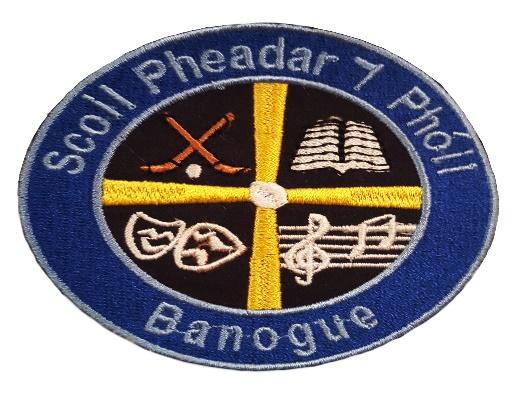 Enrolment Form 2021Banogue National School,Banogue, Croom, Co. LimerickTel: 061-397188 		Email:  banoguenationalschool@gmail.com Pupil’s Name: _____________________________  Name in Irish, if known __________________________Address (at which the child resides): ______________________________________________________________________________________________________________________________________________________________________________________________________________________________________________________Date of Birth: ______________________________  Gender: ________________________________Child’s PPSN: ______________________________   Religion:  [  ] Catholic  [  ] Non CatholicIf Non-Catholic, please state which religion: ______________________________________________Name and class of sibling(s) currently enrolled: ___________________________________________Parent(s) Guardian(s) Details:Name: ___________________________________ [  ] Parent  [  ] Custodian  [  ] Legal GuardianAddress:_______________________________________________________________________________________________________________________________________________________________________________________________________________________________________________Home Tel: ______________  Mobile: _________________ Email: _____________________________Name: ___________________________________ [  ] Parent  [  ] Custodian  [  ] Legal GuardianAddress:_______________________________________________________________________________________________________________________________________________________________________________________________________________________________________________Home Tel: ______________  Mobile: _________________ Email: _____________________________Has your child attended a playgroup / playschool / Montessori? If so, please give details:__________________________________________________________________________________In case of emergency, please give details of person to be contacted:Name: _______________________   Tel: ____________________________Address: __________________________________________________________________________If unable to contact above, please give details of another adult with whom contact may be made:Name: _______________________   Tel: ___________________________Address: __________________________________________________________________________Please provide details of family doctor:Name: _______________________   Tel: ___________________________Address: __________________________________________________________________________In the case of extreme emergency, do you consent to the local doctor treating your child?Yes  ◻		No  ◻In the case of emergency, do you consent to having your child brought to hospital?Yes  ◻		No  ◻Is your child allergic to any medication, food, substance? e.g. Penicillin If yes, please give details:Yes  ◻		No  ◻ ______________________________________________________________________________________________________________________________________________________________________________________________________________________________________________________Is your child left or right handed?           Right handed  ◻		Left handed  ◻Please list any difficulties or illness which (for the child’s welfare) should be made known to the school: e.g. asthma, diabetes, hearing, sight, speech, epilepsy, physical or mental disability or other:______________________________________________________________________________________________________________________________________________________________________________________________________________________________________________________Permission for outingsI/We the parent/guardian do hereby give permission to the management/staff of Banogue National School for my child to partake in walks and other outings outside the school grounds on the understanding that a teacher/staff member will accompany children at all times. Such outings typically include trips to local sites of historic interest and school matches as organised by the South Limerick Schools Board G.A.A. Committee. Parents will be specifically informed of other outings such as school tours/trips to libraries etc.Yes:  ◻  No:  ◻Signed: ____________________________Date: _____________________________Permission for photographs / videos / media/ social media and school websiteI/We being the parent/guardian give permission for my child to be photographed / video recorded under supervision of the staff. I understand that these photographs/videos recordings may be used to showcase the work of the children and may be used in local newspapers, on school website and on the Parents’ Council Social Media Page.Yes:  ◻   No:  ◻Signed: ____________________________Date: _____________________________Permission for testingI/We being the parent/guardian give permission for teachers to give my child tests in order to ascertain their abilities, attainment and achievements if and when the need arises.Yes:  ◻ No:  ◻Signed: ____________________________Date: _____________________________AbsencesPlease note that if any pupil is absent from school, parents are required to send a note into school stating the reason for the absence. This information is required by the National Educational Welfare Board.I declare that the above information is true to the best of my knowledge.Signed: ____________________________ 	Signed: ________________________________Date:    ____________________________	Date:    ________________________________